第十一屆「應用史學」學術研討會徵稿函一、研討會目的國立嘉義大學史地學系暨研究所於一○二年八月更名為「國立嘉義大學應用歷史學系暨研究所」，成為全國第一所應用歷史學系所，一個以歷史為專業基礎，輔以環境與區域課程之學系。自設系以來，積極與當代社會需求連結，期待能將歷史專業、專長以有效運用在適合的工作領域之中，把歷史融入當前的生活議題，強化職能導向課程，結合文化產業與社區營造發展，協助提昇學生未來就業競爭力，期能培養歷史應用專業人才，達到學用合一之目的，因應社會及文化之發展，並滿足學生未來就業市場之需求。此次，延續過往舉辦十屆相關研討會之經驗，以促進區域史地與史學應用之研究，希望能與國內外學者專家進行研討與經驗交流分享，爰再次規劃此一研討會，其宗旨如下：（一）提倡區域之史地研究。（二）促進史學應用之研究。	二、研討主題本次研討會，除了將延續前十屆之傳統，即區域史研究與區域地理研究，以立足地理學或歷史學的「區域研究」為主題，以期呈現豐富多彩的面貌並順應應用歷史之發展；另為貼近時代脈絡及未來趨勢，著眼文化資產之歷史意義及永續經營，配合本系系所發展特色，特規劃「應用歷史研究」主題；此外，文化多樣性是臺灣豐富的文化資產，為了能夠打開更多族群文化問題之關注及視域的開展與交融，特加入「族群與文化研究」主題。爰此，本次研討會的三大主題訂為： （一）區域史地研究：研究某一地區歷史及地理事實之相關研究。 （二）應用歷史研究：研究有形或無形文化資產、觀光及社區等相關研究。 （三）族群與文化研究：研究客家、原住民及新住民等文化歷史相關研究。凡與「區域史地」、「應用歷史」、「族群與文化」等相關議題之研究，歡迎各界研究先進與同好踴躍投稿參與。三、研討會日期、地點　　日期：109年 5月 29日（週五）　　地點：嘉義大學民雄校區圖書館國際會議廳（嘉義縣民雄鄉文隆村85號）四、主辦單位　　國立嘉義大學應用歷史學系暨研究所五、論文摘要及投稿日期　　論文摘要請一同檢附投稿報名表（含中英文摘要，格式詳見附件），並於 108年 12月 20日（週五）以前，寄送至joun_ncyuhg@mail.ncyu.edu.tw電子郵件信箱，逾期歉難受理。本系將於 109年 1月 3日以前通知摘要審查結果；博士生投稿需經指導教授同意並與其聯名，並請同時檢附投稿人及指導教授資料之報名表。六、論文字數　　中文字數至多3萬字、英文字數以不超過A4紙42面為原則（含中英文摘要，各不超過500字，包含題目、作者及3至5個關鍵字）。七、論文格式來稿請用word2000以上之文書處理軟體製作。來稿請各依所屬學科之學術論文規範格式書寫。來稿請依次包含中英文摘要、正文、附錄、參考文獻。正文請分章節。全文請以A4 紙張直式橫書方式，版面設定邊界上、下、左、右均為 2.5cm，行距請調成「1.5倍行高」。中文正文請用新細明體，引文請用標楷體；英文與阿拉伯數字請以Times New Roman字體書寫。題目請使用16號字；章節標題請使用14號字；正文請使用12號字。文章之大小標題請以「壹、一、（一）、1、（1）、a、(a)」為序。附圖、附表編號請採用阿拉伯數字，寫法如圖 1、圖 2，表 1、表 2 等類推。表之標題在該表格之上（靠左對齊），圖之標題置於圖形下方（靠左對齊）。圖表的資料來源與說明，請置於圖表的下方（靠左對齊）。研討會後稿件經審查通過者，得集結成刊於本系《嘉大應用歷史學報》出版。八、論文全文截稿及繳交日期論文全文包含中英文摘要（兩者皆需含姓名、職稱）之word格式電子檔，請於 109年 4月 13日（週一），寄至joun_ncyuhg@mail.ncyu.edu.tw電子郵件信箱，逾期歉難受。九、聯絡人姓名：吳同學、廖先生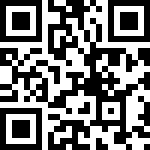 電話：05-2263411#2001、2002傳真：05-2266540信箱：joun_ncyuhg@mail.ncyu.edu.tw通訊地址：62103 嘉義縣民雄鄉文隆村85號，國立嘉義大學應用歷史學系第十一屆應用史學學術研討會投稿報名表第十一屆應用史學學術研討會投稿報名表第十一屆應用史學學術研討會投稿報名表第十一屆應用史學學術研討會投稿報名表第十一屆應用史學學術研討會投稿報名表第十一屆應用史學學術研討會投稿報名表姓  名E-mail連絡電話手  機服務單位及職稱通訊地址 投稿文章投稿文章投稿文章投稿文章投稿文章投稿文章投稿主題   □區域史地研究          □應用歷史研究  □應用歷史研究  □應用歷史研究□族群與文化研究中文題目中文摘要（以不超過 500字為限）關鍵字（關鍵字 3至5個）共同作者 請依作者之排行順序列出共同作者，如為單一作者免填1.              ；2.             ；3.              ； 4.               請依作者之排行順序列出共同作者，如為單一作者免填1.              ；2.             ；3.              ； 4.               請依作者之排行順序列出共同作者，如為單一作者免填1.              ；2.             ；3.              ； 4.               請依作者之排行順序列出共同作者，如為單一作者免填1.              ；2.             ；3.              ； 4.               請依作者之排行順序列出共同作者，如為單一作者免填1.              ；2.             ；3.              ； 4.               ※電子檔請寄送至joun_ncyuhg@mail.ncyu.edu.tw※電子檔請寄送至joun_ncyuhg@mail.ncyu.edu.tw※電子檔請寄送至joun_ncyuhg@mail.ncyu.edu.tw※電子檔請寄送至joun_ncyuhg@mail.ncyu.edu.tw※電子檔請寄送至joun_ncyuhg@mail.ncyu.edu.tw※電子檔請寄送至joun_ncyuhg@mail.ncyu.edu.tw第十一屆應用史學學術研討會投稿報名表第十一屆應用史學學術研討會投稿報名表第十一屆應用史學學術研討會投稿報名表第十一屆應用史學學術研討會投稿報名表第十一屆應用史學學術研討會投稿報名表第十一屆應用史學學術研討會投稿報名表姓  名E-mail連絡電話手  機服務單位及職稱通訊地址 投稿文章投稿文章投稿文章投稿文章投稿文章投稿文章投稿主題   □區域史地研究          □應用歷史研究  □應用歷史研究  □應用歷史研究□族群與文化研究英文題目英文摘要關鍵字（關鍵字 3至5個）共同作者 請依作者之排行順序列出共同作者，如為單一作者免填1.             ；2.             ；3.              ； 4.               請依作者之排行順序列出共同作者，如為單一作者免填1.             ；2.             ；3.              ； 4.               請依作者之排行順序列出共同作者，如為單一作者免填1.             ；2.             ；3.              ； 4.               請依作者之排行順序列出共同作者，如為單一作者免填1.             ；2.             ；3.              ； 4.               請依作者之排行順序列出共同作者，如為單一作者免填1.             ；2.             ；3.              ； 4.               ※電子檔請寄送至joun_ncyuhg@mail.ncyu.edu.tw※電子檔請寄送至joun_ncyuhg@mail.ncyu.edu.tw※電子檔請寄送至joun_ncyuhg@mail.ncyu.edu.tw※電子檔請寄送至joun_ncyuhg@mail.ncyu.edu.tw※電子檔請寄送至joun_ncyuhg@mail.ncyu.edu.tw※電子檔請寄送至joun_ncyuhg@mail.ncyu.edu.tw